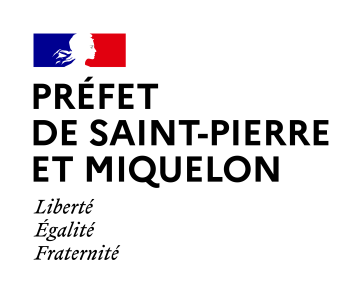 Mémoire de propositionMédaille de la jeunesse, des sports et de l’engagement associatifBRONZE  – ARGENT  – OR   (sélectionner l’option choisie)Conditions d’attribution :Médaille de bronze : 6 ans d’anciennetéMédaille d’argent : 10 ans d’ancienneté dont 4 ans dans l’échelon bronzeMédaille d’or : 15 ans d’ancienneté dont 5 ans dans l’échelon argentCe document (ne doit pas être complété de façon manuscrite) est à retourner :A la DCSTEPPôle cohésion sociale, jeunesse, sport et vie associative8, rue des petits pêcheurs - BP 4212 - 97500 Saint-Pierre et Miquelon Téléphone : 05 08 41 19 40Mail : dcstep-975.polecsjsva@dcstep.gouv.fr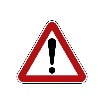 Joindre une photocopie de la pièce d’identité de la personne proposéeServices rendus à la cause de la jeunesse, des sports et de l’engagement associatif :Avis du proposant qui portera sur les qualités humaines, techniques et pédagogiques du candidat proposé :Avis du Président / représentant de l’association / organisme où l’intéressé(e) a principalement exercé :Avis de la Direction de la Cohésion sociale, du Travail, de l’Emploi et de la Population :Avis du Préfet de Saint-Pierre et Miquelon :La Direction de la cohésion sociale, du travail, de l’emploi et de la population (DCSTEP), située 8 rue des petits pêcheurs à St Pierre (97500), met en œuvre un traitement de données relatif à l’instruction des dossiers de médailles de la jeunesse, des sports et de l’engagement associatif dans le cadre de ses missions d’intérêt public. Les données collectées dans le cadre de ce traitement sont destinées aux services de la DCSTEP concernés qui les transmet au préfet. Elles sont conservées pendant une durée de cinq ans. Vous pouvez accéder aux données vous concernant, demander leur rectification, leur effacement ou exercer votre droit à la limitation du traitement de vos données. Vous pouvez également vous opposer au traitement de vos données. Pour exercer vos droits, vous pouvez contacter dcstep-975.rgpd@dcstep.gouv.fr.Si vous estimez, après nous avoir contactés, que vos droits « Informatique et Libertés » ne sont pas respectés, vous pouvez adresser une réclamation à la CNIL.Dates de début et de finFonctions exercéesNature des services rendusNom des associations ou clubs Favorable Défavorable Saint-Pierre, le Signature Favorable Défavorable Saint-Pierre, le Signature